L 3 B2 ESPAÑOL INTENSIVO MAYO DE 2015.                                B. BARADAT-LIRO/G. REYESLISTA DE LIBROS DEL CAFE LITERARIO :Los crímenes de Oxford de Guillermo Martínez.Primavera de una esquina rota de Mario BenedettiLaura y Julio de Juan José MillásAmado monstruo de Javier TomeoArdiente Paciencia de Antonio Skármeta¿ Qué me quieres amor ? de Manuel RivasOrganización del cursillo :1. Consignas para la preparación del trabajo de presentación individual de la obra :Se trata de presentar la obra leída a los compañeros en unos 5 a 6 ‘ sin leer un documento escrito.Breve introducciónContexto histórico si necesarioPersonajes y temática¿Qué interés presenta la obra o no ? ¿Por qué la aconsejas o no ? (estilo, impresiones, particularidad)Lectura oral de una o de varias partes.Aportar un atención particular a la forma de comunicar, dirigirse al grupo.Criterios de evaluación : timing, metodología, pertinencia del análisis, calidad fonética y expresiva de la lectura.2. Temáticas transversales para el debate de grupo : El debate se organiza entre 4 o 5 estudiantes que han leído novelas diferentes y que dialogan como en un programa como « La grande librairie » con o sin moderador.La finalidad es dialogar e interactuar a partir de una experiencia de lectura literaria.Tema 1: Estudiar en la universidad en EspañaCOMPRENSIÓN ORAL: Crisis en la Universidad de Madrid HISPANTV1) Completa el enunciado según el documento audio:El nuevo curso universitario se ve marcado por los _____________________________ presupuestarios y la _______________________ de las ______________________ de matriculación.Para matricularse es necesario ___________________________________________________________________________Para una segunda matrícula es necesario __________________________________________________________________2) ¿ Qué nos dicen del precio de la matrícula los dos estudiantes entrevistados ?Estudiante 1 : Antes _____________________________________________ y ahora _____________________. A sus padres ______________________________________ .Estudiante 2 : Para una universidad pública ______________________________________________________________
_________________________________________________________________________________________________3. ¿Por qué podemos considerar que estudiar una carrera en Madrid se convierte hoy en día en un privilegio? Citar dos elementos particularmente significativos desde el punto de vista económico._______________________________________________________________________________________________________________________________________________________________________________________________________________________________________________________________4. ¿Qué consecuencias temen los rectores de las universidades públicas madrileñas para algunos universitarios?___________________________________________________________________________________________________________________________________________________________________________________________________________________________________________________________________________________________________5. ¿Por qué algunas voces reclaman un cambio de rumbo en la política universitaria?La universidad tiene que ___________________ __________________ la __________________ social. 
_____ ___________ _____________________ de las últimas décadas el espacio de la educación ________________ ______________ uno de los canales _____________ _________________ de __________________ social en España.COMPRENSIÓN ORAL: ¿cuánto cuesta un universitario?Responde a las siguientes preguntas, tus respuestas deben ser lo más completas posible:1) ¿Cuántos años pueden tardar en terminar los estudios los alumnos de la escuela de Arquitectura de Alcalá?_____________________________________________________________________________________2) ¿Qué es lo que no quiere la universidad de Alcalá?___________________________________________________________________________________3) ¿Cuál será el plazo límite para terminar los estudios?_____________________________________________________________________________________4) ¿Cuál es realmente el problema?_____________________________________________________________________________________5) ¿Cuánto paga el Gobierno por cada universitario?_____________________________________________________________________________________6) Responde con Verdadero (V) o Falso (F) y justifica tu respuesta:El estudiante paga 1.000€ por estudiar en la universidad.Los estudiantes más ricos pagan más que los estudiantes pobres.Debemos utilizar todos los recursos públicos disponibles.7) Completa el párrafo:El ___________ por _________ de los estudiantes _______________ los estudios en los 2 ___________ años, y un ___________ por ___________ no acaba los estudios en el ____________ determinado. Al final, todo eso supone un ____________ de _________ 2.800 millones de euros _____________.8) ¿Cómo debería funcionar el sistema?_____________________________________________________________________________________9) ¿Por qué las universidades no pueden permitirse a los estudiantes “que no dan resultados”?_____________________________________________________________________________________10) Completa el párrafo:__________ sí, hay prisa. ______________ bien es verdad, y lo dicen __________ los expertos, la __________ culpa del fracaso escolar de los ______________ no ___________ cargarse exclusivamente en las ______________ de los alumnos.11) Une con flechas la expresión es español con su traducción en francés:El Erario Público	Un gaspillageUn despilfarro	DoncCon cuidado	AussiLas cifras cantan	Le Trésor PublicPues	Sont très évidentesTomarse las cosas con calma	QuoiqueAunque…	Avec attentionEl fracaso escolar	Se la couler douceTambién…	L’échec scolaire¿Crees que la Universidad de Alcalá de Henares ha tomado una decisión correcta? Tú también eres un universitario, ¿qué opinas?COMPRENSIÓN ESCRITA: Elige uno de los tres textos con tu grupo y contesta al cuestionario a continuación, cooperar para superar las eventuales dificultades lexicales y gramaticales.Texto 1: Cae el número de estudiantes con ayudas y sube el coste de la universidad. Maité Gutierrez – La Vanguardia. 07/2013Cerca de 480.000 jóvenes de todas las etapas educativas se benefician de algún tipo de beca en España. Para muchos jóvenes significan un auténtico salvavidas educativo que les ha permitido tener la oportunidad de seguir estudiando. Alrededor de un 30% de los estudiantes universitarios se beneficiaba de alguna ayuda, incluida la exención de tasas, en el curso 2010-2011.Sin embargo, este año la tendencia se ha roto: por primera vez desde el 2006, el número de estudiantes con beca ha bajado. El Ministerio de Educación exige más para acceder a las ayudas -mejor nota, suspender sólo una asignatura-, y para el curso que viene los requisitos serán aún más estrictos. Las nuevas condiciones han dejado sin beca a cerca de 30.000 estudiantes universitarios este curso, según datos de la Conferencia de Rectores de las Universidades Españolas (CRUE) […] Según las universidades, más de 7.000 estudiantes han perdido la beca por no alcanzar los requisitos académicos. […]La pobre política de ayudas al estudio española va a la baja justo cuando el precio de la matrícula ha subido de forma considerable -hasta un 66% en Catalunya-. El fuerte aumento de las tasas no ha ido acompañado de un sistema de becas más potente, como reclaman todos los expertos en financiación universitaria y organismos internacionales. Esta misma semana, desde la OCDE recordaron que España se ha sumado a numerosos países que fomentan el aumento de la financiación privada -en especial, de las familias- en la educación no obligatoria.Sin embargo, el mismo organismo señalaba que este proceso ha de ir acompañado de un fortalecimiento de las políticas de becas y de créditos para los estudiantes. Un aspecto en el que España aún está por detrás de la media europea o de la propia OCDE. El informe de la CRUE va en esta dirección y recuerda que reducir la inversión pública en educación universitaria acrecienta el riesgo de exclusión de los estudiantes de rentas bajas y medias, acentúa la desigualdad social y empobrece la captación de talento para el país". Un reciente estudio de la Agència per a la Qualitat del Sistema Universitari de Catalunya (AQU) indica que los hijos de universitarios están sobrerrepresentados en la universidad, pero también que el 70% de los titulados viene de familias en las que los padres carecen de estudios superiores.Esto ha sido posible, según dice el informe, gracias a la gratuidad de la educación obligatoria y a los bajos precios de la universidad. Esta igualdad de oportunidades está ahora en peligro, remarcan los rectores. El porcentaje de estudiantes con beca en España es del 20%, muy por debajo de los países de su entorno.Cuestionario 1: Cae el número de estudiantes con ayudas y sube el coste de la universidad.Contesta V (verdadero), F (falso), NSPC (no se puede contestar) a partir de la información del documento:1. Los universitarios españoles :a) pueden solicitar una beca desde 2006.b) representan un total de 480.000 estudiantes.c) un 70% de los titulados vienen de familias en las que los padres ya cursaron estudios superiores.d) para muchos de ellos tener una beca es la única forma de seguir estudiando.2. Matricularse en la universidad:a) es problemático para los que estudian en universidades privadas.b) es problemático pero la política de las becas permite compensar.c) la tasa de la matrícula ha aumentado últimamente hasta un 66% en Cataluña.d) un estudiante español puede fácilmente solicitar un crédito para sufragar la tasa.3. La beca :a) es la única forma de ayuda que propone el Ministerio de Educación español.b) sólo depende del nivel de la renta familiar.c)el porcentaje de becas en España es de un 10%..d) si consigues obtenerla, te beneficias de ella durante toda la carrera.4. La financiación universitaria:a) alimenta un debate inversión pública financiación privada.b) el gobierno actual opta por fomentar la inversión pública .c) es garante de la igualdad de oportunidades.d) los rectores consideran que las familias tienen que financiar la educación no obligatoria.Texto 2 : adaptado de http://www.universidad.es/es/en-espana/estudiar-en-espana/el-sistema-universitario-espanol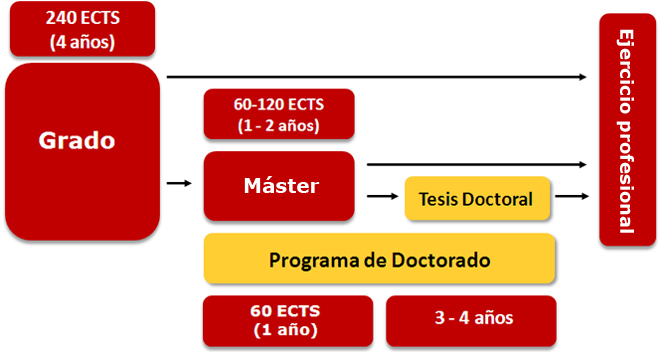 El Sistema Universitario Español está compuesto por dos tipos de universidades: públicas y privadas.Se divide en tres ciclos: Grado, Máster y Doctorado.Tanto el título de Grado como el de Máster están vinculados a las siguientes ramas de conocimiento: Artes y Humanidades, Ciencias, Ciencias de la Salud, Ciencias Sociales y Jurídicas, Ingeniería y Arquitectura.1er Ciclo: GradoEl título de Grado, tiene una duración de 240 créditos ECTS, repartidos en cuatro años académicos (incluido el Trabajo Fin de Grado).El estudiante debe matricularse de un mínimo de 9 créditos y de un máximo de 90 créditos en cada curso académico.2º Ciclo: MásterLos másteres tienen una duración de entre 60 y 120 créditos ECTS, repartidos en uno o dos años académicos.Los estudios oficiales de máster tienen como finalidad la especialización del estudiante en su formación académica, profesional o investigadora y culminan con la obtención del título de Máster que es válido en todos los países firmantes del Espacio Europeo de Educación Superior (EEES).3er Ciclo: DoctoradoLos estudios de Doctorado en España tienen como finalidad la formación avanzada del estudiante en las técnicas de investigación. Están divididos en dos ciclos: uno de estudios de, al menos, 60 créditos que puede ser parte del ciclo de máster; y otro de investigación que culmina con la defensa pública de un trabajo de investigación original (la tesis doctoral), por parte del estudiante.Cuestionario 2 : El sistema universitario español.1) Dar el equivalente en El Sistema Universitario Español de :Parcours Licence :Enseignements obligatoires :Enseignements optionnels :Stage obligatoire :Mémoire :2) Explica cómo funciona el sistema ECTS y qué interés presenta. ¿Cuántos ECTS tienes que totalizar durante un curso académico y cuántas horas de clase representan?3) Si te propones hacer un doctorado ¿ cuántos años tienes que estudiar como mínimo ?Texto 3 : “El Erasmus ha sustituido a la mili” Elisa Silió / Pilar Álvarez Madrid 20 MAY 2014“Algunos académicos españoles no entendían al principio que se pudiese aprender fuera y ponían reticencias a las convalidaciones. Pero ahora el profesorado es más joven, ha visto los frutos del Erasmus y él mismo puede disfrutar de una beca formándose fuera unas semanas o dando clase. Además, con Bolonia [el Espacio Europeo de Educación Superior] los programas de estudios son similares”, explica Emilio García Prieto, subdirector de Cooperación Internacional de 1987 a 1990 y director del Organismo Autónomo de Programas Educativos Europeos (OAPEE) de 2004 a 2010.Las primeras facultades que se apuntaron al programa Erasmus no reservaban plazas en los colegios mayores para los becados ni ponían a su disposición seguros sanitarios.En cambio, desde hace 12 años España es el mayor receptor de estudiantes y el mayor emisor: 46.000 becarios este curso. El Ministerio de Educación quiere mantener esa cifra cubriendo solo la mitad del curso. El estudiante puede continuar si se lo paga de su bolsillo. Sólo Bruselas puso dinero —500.000 euros— para la primera promoción Erasmus. Después se embarcó el Estado con un millón de euros y, visto el éxito, se sumaron poco a poco los Gobiernos autonómicos, las universidades e instituciones privadas. Estas últimas, ahogadas por la crisis, están desapareciendo. El gigante Erasmus se tambalea por la crisis. Los pioneros tenían gran parte del gasto cubierto. Un estudiante con 60.000 pesetas (360 euros) en los años 80 era casi el rey de la ciudad. La cuantía es hoy de 215 euros mensuales, y los de comunidades como Andalucía obtienen un plus.También ha cambiado con el paso del tiempo el perfil de los estudiantes. Ciencias Sociales, Empresariales y Derecho copan el 36% de las plazas, seguidas por Ingeniería y Arquitectura (20%), mientras que en sus inicios provenían fundamentalmente de las filologías. Camino Linares-Rivas se fue a Liverpool en 1988 cuando cursaba cuarto curso de Filología Inglesa. Dio el sí una semana antes de coger el avión. Como pionera, Linares Rivas tuvo que pelearse para conseguir que le convalidaran las asignaturas —“hablé con todos los profesores, uno a uno”, asegura—. Su nivel de inglés mejoró. Le vino de perlas para las oposiciones en la Escuela Oficial de Idiomas. Desde 1993 ocupa una plaza en la de Orense. “Fue una oportunidad a la que no habría podido acceder sin el Erasmus. Espero que algún día mis hijos también puedan acceder a esta ayuda”.Cuestionario 3 :Contesta V (verdadero), F (falso), NSPC (no se puede contestar) a partir de la información del documento:1) Los académicos españoles y Erasmus:a) ahora ya no consideran el programa como antes.b) piensan que la convalidación de las asignaturas plantea problemas.c) critican la incoherencia de los planes de estudios.d) el programa propone becas para los profesores.2) Indicar dos deficiencias fuertes del programa en el pasado:a) la falta de coordinación de los planes de estudios.b) los problemas de alojamiento.c) la ausencia de seguros sanitarios en determinados centros.d) la falta de preparación linguística de los estudiantes.3) Erasmus hoy en día:a) España es el país que más estudiantes envía al extranjero.b) España es el país que más estudiantes recibe.c) Bruselas financia cada promoción ERASMUS con 500.000 euros.d) con la crisis el gobierno español se ve obligado a suspender temporalmente las becas ERASMUS.e) la financiación del programa es de la competencia exclusiva del gobierno central.4) El estudiante ERASMUS:a) recibe hoy más que ayer dado que la beca integra la subida de la inflación.b) el 36% de los ERASMUS estudia filología.c) el 20% de los ERASMUS estudia Ingeniería y Arquitectura.d) para convalidar sus asignaturas un estudiante ERASMUS tiene que obtener el visto bueno de cada uno de sus profesores.EXPRESIÓN ORAL EN PAREJAS: Situación 1: ERASMUS en Barcelona.PERSONAJE 1: Tú eres estudiante ERASMUS en Barcelona. Te presentas al secretariado de tu departamento pero aparecen varios problemas. (Te han matriculado en Filología, muchas asignaturas se imparten en catalán, tienes problemas de alojamiento …)PERSONAJE 2: Acoges a los estudiantes ERASMUS, tienes que darles informaciones sobre el sistema universitario español y ayudarles a solucionar los diferentes problemas que pueden conocer cuando llegan a Barcelona.Situación 2: Elegir su destino ERASMUS ¿ LYON o GRENOBLE?PERSONAJE 1: Eres un estudiante español y dudas entre Grenoble y Lyon para tu proyecto ERASMUS. Hablas con un amigo francés y solicitas informaciones sobre ambas ciudades.PERSONAJE 2: Eres el estudiante francés y aconsejas a tu amigo. Le das informaciones sobre ambas ciudades. (situación geográfica, actividades culturales, ambiente general)Tema 2 : La generación perdida.Comprensión oral : RT actualidad : ¿Cómo sobrevive la juventud española ?     /201. Precisar lo que revelan los datos de la Unión General de Trabajadores (UGT) acerca de :- la situación laboral de los jóvenes y su causa :_________________________________________________________- lo que piensan la mayor parte de los padres de esta situación : ___________________________________________
______________________________________________________________________________________________ .2. Completar la frase a partir de los elementos que da el reportaje :Diana tiene ________________  ______________, es __________________ en ________________  ____________
 y  _________ ______________________ cinco años ______________________    _____________________ . Al ____________________ la economía la ________________ de su ___________ trabajo ______________ ya ocho ____________________ .Hoy todavía _________________  ______________________ una ______________________ donde poder  ______________________________ su  __________________.3. Explicar por qué para Diana Lacruz es particularmente difícil : encontrar un empleo :
“Está difícil dado que _____________   _____________   _____________.Buscan gente _________ __________________ o que _________________   ________________ en cosas.Si no es de ________ ___________, tú no _____________ experiencia ___________   ___________.»4. Un estudio que analiza el bienestar en España, elaborado por la Fundación de Ayuda contra la Drogadicción y Obra Social Caja Madrid revela que  (Completar la frase) : La _______________ de los padres cree que sus hijos _____________   ________________ y tener un _______________   ____________ activo para salir de la crisis, porque ____________________________________________________________________________________________________________________.5.  Eusebio Megías, Director técnico Fundación Ayuda contra la Drogadicción indica que :“El dinero que ganaban, __________   ________________   ____________   _____________, lo inyectaban directamente en el _____________, en la _______________, con __________   ___________, al final, la obligación del adolescente era __________________   _________   ____________   _______________, _______________ de _____________ con lo que era su rol de irresponsabilización”. 6. A partir de lo que dice el reportaje caracterizar el modelo social de : - la España  de los últimos años : ___________________________________________________________ donde los adolescentes ____________________________________________________________________________________- la España de la crisis : ____________________________________________________________________________7. Completar los argumentos de Silvia Sazatornil, Responsable Federal del Departamento Juventud del UGT a favor de los jóvenes : No somos los jóvenes _____________________________________________________________________________Los jóvenes somos _______________________________________________________________________________Evidentemente no hemos __________________________________________________________________________ 8. ¿ Qué es « Demanda joven » ? _______________________________________________
_______________________________________________________________________________________________9. Álex Martín, Secretario General de « Demanda Joven » afirma que :Los jóvenes lamentan que los empresarios ___________________________________ , que los bancos ____ _______________   ____________   ________________, que los mercados _________  _____________ _______________que______________,
y que en definitiva ______________________________________________________________________.10. ¿Por qué podemos considerar que la juventud española conoce hoy una situación paradójica ? Explicarlo en dos frases usando « aunque » : ________________________________________________________________________
______________________________________________________________________________________________. COMPRENSIÓN ESCRITA: Los jóvenes creen en el sistema pero piden cambios profundosEspaña vive una situación económica de una gravedad inédita y no se preocupa por el futuro de las nuevas generaciones, según los jóvenes encuestados por Metroscopia. Aun así, la mayoría sigue confiando en las instituciones, si bien demanda profundas reformas.No quieren dar una patada al tablero, sino voltearlo. No quieren hacer la revolución ni imitar a los jóvenes del mayo parisino de 1968. Pero sí quieren el cambio, y este debe ser radical, aunque con el mantenimiento de los pilares que sostienen las instituciones. Los jóvenes españoles no son antisistema ni extremistas, pero reniegan de la España actual, de la España oficial. Tan es así que invocan lo que no conocieron: el espíritu de la Transición.El retrato de los jóvenes en España muestra una realidad a veces paradójica: su desconfianza absoluta en los actores públicos y su confianza en que su sustitución llevará a un tiempo mejor. Ese sentir se refleja en el estudio realizado por Metroscopia para EL PAÍS entre los días 1 y 29 de abril con una muestra de 1.200 personas de entre 18 y 35 años, y otras 1.200 de más de 35 años, con orientaciones ideológicas mayoritarias entre el centroizquierda y el centroderecha. Las elecciones europeas del día 25 y las generales de 2015 las ganaría el PSOE si dependiera exclusivamente de los jóvenes, aunque se mantiene la tendencia al alza de IU y UPyD.El 83% considera que España no se preocupa por su futuroDe este estudio se desprende que los jóvenes españoles, afectados por una tasa de desempleo del 55% (según datos oficiales del último trimestre), aceptan el sistema, no quieren su demolición. Los pilares deben mantenerse, pero la construcción que sostienen hay que modificarla por completo, defienden.Este juicio se obtiene de sus opiniones sobre diversas parcelas, si bien el diagnóstico sobre España es demoledor. Su desconfianza hacia el país es infinita, porque no les responde. Un 83% afirma que España “no se preocupa por el futuro de las nuevas generaciones”. El país “no es innovador ni estimula la creatividad”, según el 78%; y un 76% da por seguro que “no tiene buenas perspectivas de futuro”. Además, el 70% sentencia que España no tiene claro cuál es el lugar que le corresponde en el mundo actual.Un 37% se siente tan español como europeo y apoya el Estado autonómicoLa conclusión es que, en este momento de España, cualquier tiempo pasado fue mejor. El avance intergeneracional que se ha dado en el país en los últimos 50 años va a quedar interrumpido. No lo duda el 66% de los consultados (jóvenes y mayores), al dar por seguro que cuando sean mayores vivirán peor que como ahora viven sus padres. No ponen paños calientes a la situación y no creen que sea coyuntural: un 86% sostiene que su mayor losa, el paro, es de una gravedad tal que nunca ha sido vivida en España, . Junto a este severo juicio asoma, sin embargo, la confianza del 61% de los jóvenes de que conseguirán la mayor parte de las cosas que les son importantes, frente a un 36% que no considera probable conseguirlas.El contraste entre la nula confianza de que el Estado pueda hacer algo por sus vidas y sus sentimientos personales es abismal. Al preguntárseles por el grado de satisfacción de su vida, el 77% de los encuestados se muestra satisfecho, frente a un 14% que se queda en un “a veces sí” y “a veces no”.Si España no puede hacer nada por ellos, creen que se pueden marchar al extranjero. No son mayoría, pero un estimable 34% ha considerado “frecuentemente” o “alguna vez” la posibilidad de abandonar España para trabajar en otro país. A quienes respondieron en este estudio que daban por supuesto que en España no conseguirán sus objetivos vitales se les planteó si ven más probabilidades en otro país: el 54% de los más jóvenes respondió afirmativamente, en tanto que el 30% considera que tendrían las mismas posibilidades de prosperar que en España. ¿Dramatismo en quienes están dispuestos a irse? No parece que así sea, según desprenden los autores del estudio, que atribuyen esta cierta naturalidad en coger la maleta e irse a otro país a la mejor formación y el cosmopolitismo de esta generación. La misma con la que el 68,4% afirma que vivirá peor que sus padres.La facilidad con la que los jóvenes españoles integran distintas identidades se muestra en sus respuestas sobre el apartado de sus sentimientos de pertenencia. Tan español como europeo se siente el 37% de los jóvenes entre 18 y 34 años consultados, y más español que europeo el 32%. Solo un 4% se reconoce más europeo que español. Español, solo español, se declara el 1%.El 75% de los consultados (el 66% entre los jóvenes), si volviera a nacer querría ser español, en tanto que un 20% (30% entre los menores de 34 años) preferiría ver la luz en otro país: el 12% preferiría Estados Unidos y Alemania; el 11% desearía ser británico, y un 9% optaría por Francia como país de origen. […]http://politica.elpais.com/politica/2014/05/04/actualidad/1399224539_611041.htmlContestar a las preguntas siguientes :Los jóvenes españoles son antisistemas y creen que las instituciones no podrán mejorar:VerdaderoFalsoLa descripción de los jóvenes es:Coherente, porque desconfían de las instituciones y la mayoría de los encuestados son de ideología extremista.Contradictoria, porque creen en una mejora de la situación política y administrativa del país, pero no creen en la fiabilidad de los políticos.Demoledora, ya que la mayoría de los jóvenes ni trabaja ni estudia, aunque creen que la situación actual cambiará muy pronto.El 78% de los jóvenes de menos de 35 años:Cree que España no es innovadora ni estimula la creatividadNo piensa que su futuro será positivoNinguna de las afirmaciones anteriores es ciertaLa percepción de los jóvenes con respecto a la calidad de vida de sus padres:Es positivaEs negativaDependerá según la situación económica por la que atravesará el paísVivirán peor, pero conseguirán la mayor parte de las cosas importantes para ellosLa emigración:Es una posibilidad que se plantea la mayor parte de los jóvenesEs considerada como una solución para, más o menos, uno de cada tres jóvenesPermitiría a la mitad de todos los jóvenes encuestados conseguir sus metasSer español:Es un orgullo y ningún joven piensa cambiar de nacionalidadTiene tanta importancia como ser europeo, para una gran parte de los jóvenesEs un obstáculo para determinados jóvenes, que preferirían haber nacido en otros países europeos, como Francia, Inglaterra o AlemaniaLa segunda y tercera respuestas son correctas.Ninguna de las respuestas es correcta.EXPRESIÓN ORAL EN PAREJAS: Situación 1: Diálogo entre dos jóvenes: un español y un francés.PERSONAJE 1: Tú eres el (la) joven francés(a). Dialogas con tu amigo (a) español e intercambiais impresiones y preocupaciones acerca de la formación que tenéis y las perspectivas para el futuro. Le das ejemplos precisos sobre  la situación política social y económica en tu país. PERSONAJE 2: Tú eres el (la) joven español(a). Dialogas con tu amigo (a) francés(a) e intercambiais impresiones y preocupaciones acerca de la formación que tenéis y las perspectivas para el futuro. Le das ejemplos precisos sobre  la situación política social y económica en tu país (Te puedes ayudar del cuestionario precedente).Tema 3 : Crisis del bipartismo en España :Búsqueda preliminar en Internet : el Partido « Podemos »Comprensión oral :SEXTA NOCHE - Entrevista a Pablo Iglesias, líder de Podemos después de las elecciones europeas de mayo de 2014. El partido de Pablo Iglesias ha mandado a cinco diputados al Parlmento Europeo. ¿A qué se debe este fenómeno según el propio líder del partido ?  ¿Qué define Podemos?¿Dejará Pablo Iglesias sus responsabilidades en Bruselas para presentarse a las elecciones generales como cabeza de lista por Podemos?¿ Cuál sería su primera medida si tuviera responsabilidades de gobierno?Pactos a futuro con el PSOE por ejemplo¿sí o no?Euro ¿sí o no?Cataluña dentro de la Unión Europea ¿Sí o no?¿Monarquía o República?Podemos ¿es un partido bolivariano?Y ¿son exportables las medidas tomadas en Venezuela?¿Está Podemos a favor de modelos de gobierno como puede ser el gobierno venezolano sí o no?Comprensión escrita :LA CUARTA PÁGINACuatro aristas de PodemosDesde mayo hasta ahora, Podemos se ha vuelto un tema de conversación recurrente. Su sorpresiva irrupción en las elecciones europeas, su espectacular crecimiento en las encuestas y lo que parece ha sido una rápida coordinación del voto indignado en esta plataforma hace que dicho interés esté justificado. Sin embargo, cualquier aproximación analítica se topa con la dificultad de explicar un fenómeno todavía en construcción. Aunque este hecho obliga a ser cauto, en mi modesta opinión ya hay algunas aristas sobre las que se puede empezar a aportar certidumbres.La primera es que Podemos no es un fenómeno tan extraño en el contexto europeo y puede enmarcarse dentro de lo conocido como partidos antiestablishment. Este tipo de partidos ha cristalizado de manera muy diferente según el país. Mientras que entre los acreedores de la zona euro estos movimientos han tendido a canalizarse a través de la extrema derecha xenófoba, en el sur ha tendido a favorecer la emergencia o refuerzo de partidos situados más a la izquierda, quizá con la notable excepción del movimiento Cinco Estrellas de Beppe Grillo. (…)En el sur de Europa (…), con la crisis emergen más casos de corrupción, pero ahora con una ciudadanía que, ante la escasez económica, se ha vuelto más exigente. De ahí que se abra una ventana de oportunidad propicia para partidos nuevos contrarios al statu quo. La segunda cuestión es cómo se ha constituido Podemos como organización. Este partido nace en el nivel más lejano al ciudadano, el europeo, y solo posteriormente han emergido círculos que se van uniendo a la organización como asambleas ciudadanas. En términos clásicos su origen parece un modelo mixto subordinando a los círculos locales al liderazgo central, con lo que pasa a un modelo claramente jerarquizado. Pero, por otra parte, este mecanismo de cierre solo es posible gracias a su sistema de primarias abiertas por Internet. Aunque de entrada suena democrático, en estos sistemas el diablo está en los detalles. Dada la asimetría de recursos, los candidatos y propuestas de la cúpula lo tienen más fácil para ganar porque son los más conocidos entre los no activistas. La cúpula ha primado controlar la organización frente al activismo de base y la descentralizaciónLa tercera arista a considerar es el patrón de crecimiento electoral de Podemos. Esta formación, pese a que sus líderes podrían ubicarse en una posición más extrema y manejan el discurso “ni de izquierdas ni de derechas”, ha emergido claramente desde el centroizquierda. Su crecimiento en intención de voto ha sido totalmente espectacular. Según el último barómetro del CIS, Podemos sería el primer partido en intención de voto directa con un 22,5% en la estimación, posición de empate técnico con el PSOE y a sólo cinco puntos del PP. Sin embargo, las últimas encuestas señalan que este partido ha crecido de manera importante sacando a votantes de la abstención e indecisos, cuyo número se ha reducido a un ritmo notable desde mayo de 2014. Esto apunta dos posibilidades: que su ritmo de crecimiento podría reducirse o bien que, para seguir haciéndolo, debe expandirse cambiando su patrón y llegando a nuevos votantes.Parece que de momento la estrategia de Podemos va a ser intentar horadar más en el electorado socialista, moderando su discurso. Finalmente, queda una reflexión pendiente sobre el papel de este actor político en el debate público en España. Como apuntan diferentes teóricos, estos discursos antiestablishment pueden tener aspectos correctores de la democracia. Puede dar voz dentro del sistema a grupos que no se sienten representados por las élites gobernantes, gente que no ha tenido portavoces de sus intereses hasta ahora. En resumidas cuentas, Podemos todavía está inmerso en un proceso de cristalización, lo que lo convierte en un apasionante fenómeno de estudio. Un partido que quizá ha desbordado hasta las previsiones más optimistas de sus dirigentes, pero que indudablemente ya es un actor relevante de la política española. Esto invita a que, lejos de miradas de trazo grueso, seamos capaces de poner en sus justos términos a este nuevo jugador, con sus luces y sus sombras.Pablo Simón es profesor de Ciencia Política en la Universidad Carlos III de Madrid y editor del Colectivo Politikon.TRABAJO EN CLASE: Presentación de “Podemos”.  Formas parte de un colectivo de periodistas y tenéis que presentar el nuevo partido “podemos” a un público francés. (nacimiento, programa, líderes,  discrepancias con el PP y el PSOE). A partir del vídeo presentado así como del texto. Preparar un reportaje informativo en grupos de tres intitulado : « Podemos, luces y sombras ».Tema 4 : El deshielo EEUU / Cuba : ¿final del bloqueo ?Comprensión oral : Encuentro histórico entre Obama y Raúl Castro.https://www.youtube.com/watch?v=w043RXn4AngRT actualidad : « Las relaciones diplomáticas con Washington no significan amistad »http://actualidad.rt.com/video/162538-cuba-eeuu-amistad-sociosComprensión escrita :Cuba-Estados Unidos y nuestra generaciónRicardo Lagos 5 ENE 2015 Al conocer el acuerdo Barak Obama-Raúl Castro y la decisión de restablecer relaciones diplomáticas tras más de medio siglo de interrupciones, la gente de mi generación ha podido decir: “Hemos sido testigos de toda esta historia”. La hemos vivido desde sus orígenes, sus devenires políticos, sus opciones en medio de la Guerra Fría, su persistencia y sobrevivencia ante lo que parecía imposible, sus errores y sus herencias ya inscritas en la historia latinoamericana.Recuerdo a Fidel Castro, con todas las ilusiones que despertó en Latinoamérica, visitar Estados Unidos en abril de 1959, cuatro meses después de su entrada triunfal en La Habana. Fue allá, no para pedir nada, que era lo habitual en los gobernantes latinoamericanos, sino para explicar lo que pretendía hacer. Estaba convencido que podía hacer comprender su proyecto de cambios profundos a los dirigentes de Estados Unidos. (…)No hubo comprensión en Washington, o al menos en la CIA, y empezó la preparación para invadir Cuba por Bahía Cochinos. Como describen con claridad los asesores de Kennedy, éste, al asumir la presidencia en enero de 1961, se encontró con los planes en marcha. No tuvo el coraje de interrumpir la invasión y el fiasco lo conoció el mundo en abril de 1961. Ahí se produce la ruptura final con un Estados Unidos que deja de ser confiable. Entonces Castro, en plena Guerra Fría, mira a la Unión Soviética. Acepta los cohetes nucleares en Cuba, porque cree defender así su revolución. Vivía yo en Estados Unidos en ese momento. Recuerdo con absoluta claridad el discurso de Kennedy diciendo que ha ordenado un bloqueo naval y el enfrentamiento será inevitable con las naves que llevan los misiles a Cuba. La guerra se evita con un acuerdo de último minuto en virtud del cual la Unión Soviética acepta retirar los misiles, mientras Estados Unidos garantiza que nunca más intentará desestabilizar el régimen cubano. A partir de allí se inicia esa larga historia que concluye en estos días. Sin duda, era una anomalía que 25 años después de la caída del muro de Berlín, la Guerra Fría siguiera viva en esta parte del mundo.Siempre hubo negociaciones secretas entre ambos paísesFrente a Cuba y su historia se pueden tener distintas opiniones, pero nadie puede negar su trascendencia. Para muchos lo esencial estuvo en mostrar como ese pequeño país se paraba ante la potencia capitalista del mundo para decirle: no, el camino hacia la igualdad no va por ahí. Para otros, esa historia mostró que la utopía no basta para construir equidad y un futuro mejor para la gente; se necesita algo más que el entusiasmo y las promesas.(…) ¿Y ahora, qué? Ante el último capítulo de esos cincuenta y tantos años de relaciones diplomáticas rotas y bloqueo —o el primer capítulo de la nueva etapa—, el desafío de Cuba es claro: ha llegado el tiempo de construir el equilibrio virtuoso entre Estado-mercado-sociedad. Desde su modelo político, con más apertura y más libertades, este Gobierno cubano y el que venga deberá generar aquella dinámica donde el Estado dicte reglas claras y estables, conduzca y abra espacios; un mercado capaz de registrar crecimiento, innovación y desarrollo; y una sociedad donde las oportunidades y las protecciones sean reales, amplias y para todos. No es menor el desafío de preservar en materia social lo logrado en estos años.Obama ha mostrado coraje político y sentido de la historiaCuba tendrá que aprender a mirar a Estados Unidos sin prejuicios, sin precalificaciones, con todos sus matices, buenos y malos. Pero también Estados Unidos tendrá que aprender a ver la Cuba de hoy, olvidarse de aquellas prácticas de patio propio y escenario de todos sus desbordes, para darse cuenta de que la revolución deja herencias importantes para avanzar hacia el futuro. Ahí está el país que gasta el 10% de su PIB en salud y lo coloca entre los primeros 25 del mundo por sus indicadores sanitarios. Y también el que destina el 12,8% de su PIB a educación, generando la sociedad de más altos estándares de educación masiva en todo el continente.Es cierto que el bloqueo aún está allí porque se requiere una ley del Congreso para eliminarlo, y hoy esas condiciones no están dadas. Pero la aplicación misma de sus normas depende de la gradualidad con que el presidente norteamericano decida aplicarlas. Y en ello las decisiones de Obama, menores al comienzo, abren ahora la puerta a una interacción mucho más vital y fluida entre ambos países. Y la pregunta ineludible: ¿quién gana en esta historia?(…) Como se ha dicho, Obama ha mostrado coraje político, pero también sentido de la Historia y su andar inevitable. Tal vez éste sea un paso no sólo importante para la relación bilateral entre Estados Unidos y Cuba, sino para una nueva política entre Washington y sus vecinos al sur del río Bravo. Sin duda, ya se ha creado un nuevo clima para la próxima Cumbre de las Américas en Panamá.1. A partir del texto siguiente, caracterizar las relaciones entre Cuba y los EEUU hasta abril de 1959.2. Explicar lo que se llama la crisis de los cohetes en 1962 a partir de los elementos que da el texto y de búsquedas complementarias.3. « Frente a Cuba y su historia se pueden tener distintas opiniones, pero nadie puede negar su trascendencia ». Comentar4. ¿Por qué podemos considerar que ha llegado el tiempo de construir un nuevo equilibrio : ¿ para Cuba ?  ¿ para Cuba y los Estados Unidos ?5. ¿Por qué podemos considerar que Obama ha mostrado coraje político y sentido de la historia ?FECHASB. BARADAT-LIROG. REYESJueves 21 de mayoCafé literario :Evaluación individual de los TAG para los estudiantes que no tuvieron la oportunidad de hacerlo en las sesiones preparatoriasEvaluación individual del café literario G1Debate literario en grupo a partir de las temáticas transversales G2Viernes 22 de mayoCafé literario :Evaluación individual de los TAG para los estudiantes que no tuvieron la oportunidad de hacerlo en las sesiones preparatoriasEvaluación individual del café literario G2Debate literario en grupo a partir de las temáticas transversales G1Martes 26 de mayoPreparación al examen final Actividades de CO, CE, PE, POI sobre diferentes temáticas de actualidad de libre elección.Tema 1 : estudiar en la Universidad en España.Tema 2 : ¿Cómo sobrevive  la juventud española ?Miércoles 27 de mayoTema 3 : Crisis del bipartismo en España.Tema 4 : El deshielo EEUU / Cuba : ¿final del bloqueo ?Jueves 28 de mayoExamen escrito tipo CLES por la mañana.Examen oral tipo CLES por la tarde (inscripción en Doodle)Temática :Obras de referenciaEl amor y sus ambigüedadesLaura y JulioPrimavera de una esquina rotaAmado monstruo¿Qué me quieres amor?La iniciación (relación maestro alumno o amo y discípulo)Ardiente Paciencia¿Qué me quieres amor?Los crímenes de OxfordEl individuo frente a la historia(la dictadura, la opresión, el exilio)Primavera de una esquina rotaArdiente Paciencia¿Qué me quieres amor?Mentira, verdad, misterioLos crímenes de OxfordLaura y JulioAmado monstruo¿Qué me quieres amor?El título de Grado está estructurado de la siguiente manera:Asignaturas de formación básica (mínimo de 60 créditos).Asignaturas obligatorias.Asignaturas optativas.Prácticas externas (máximo de 60 créditos).Trabajo Fin de Grado (mínimo de 6 créditos y un máximo de 30).Reconocimiento por actividades culturales (máximo de 6 créditos.)Los ECTS :Los créditos ECTS (European Credit Transfer System) son el estándar adoptado por todas las universidades del Espacio Europeo de Educación Superior (EEES) y garantizan la convergencia de los diferentes sistemas europeos de educación superior.Los créditos ECTS se basan en el trabajo personal del estudiante: horas lectivas, de estudio, elaboración de trabajos y prácticas.Un crédito ECTS equivale a 25 horas de trabajo del estudiante. Un curso académico equivale a 60 créditos ECTS, siempre que el estudiante tenga una dedicación a tiempo completo.